Proposal ComponentsCourse Information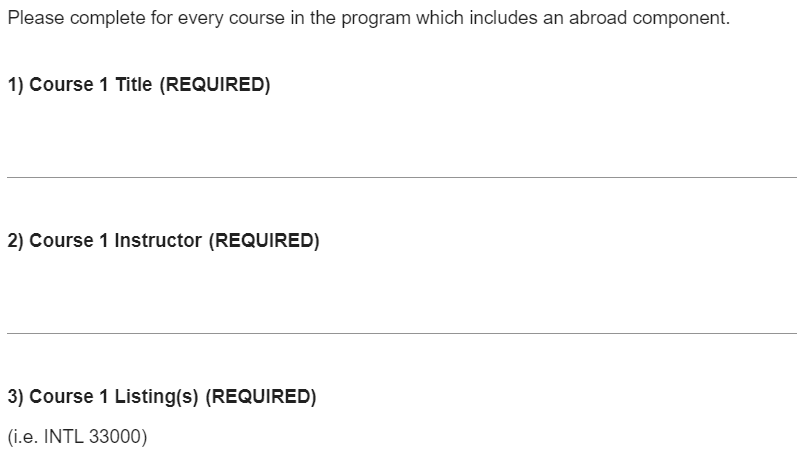 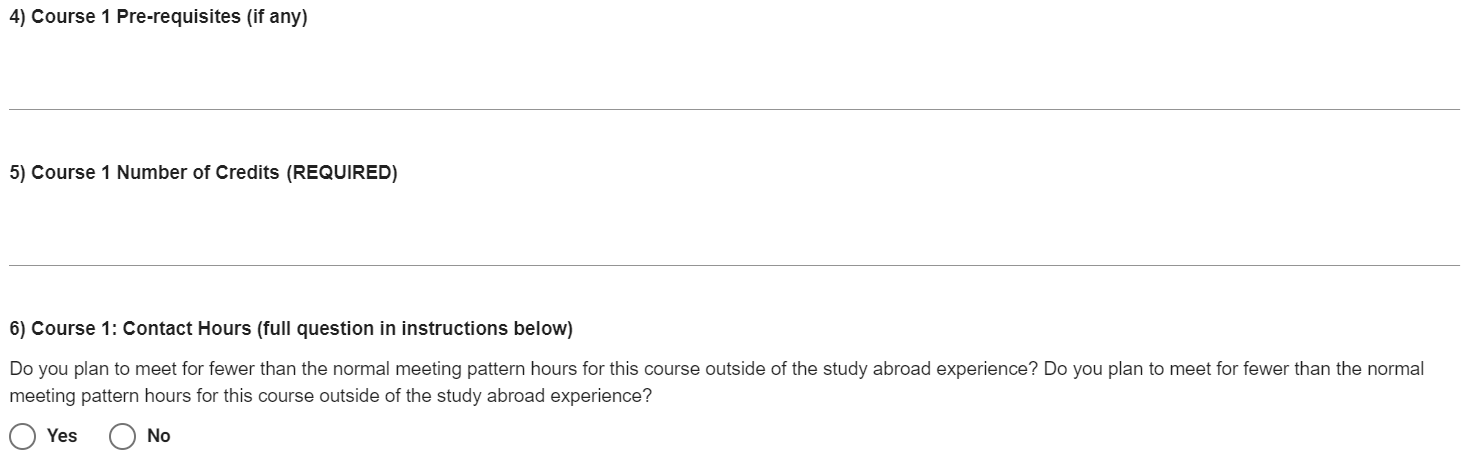 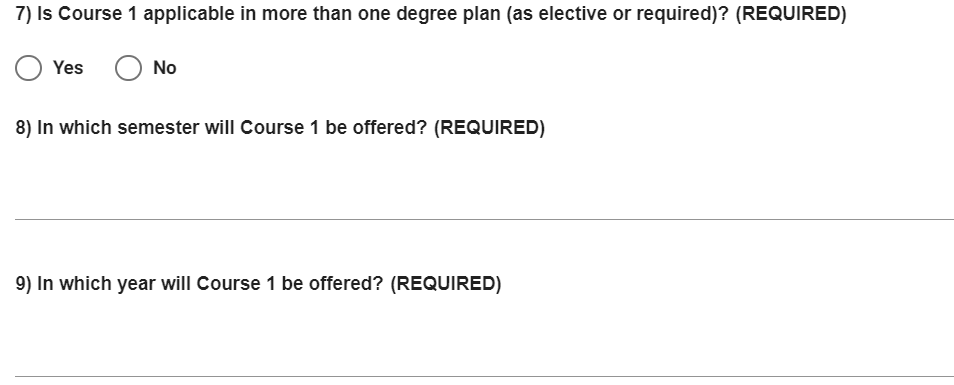 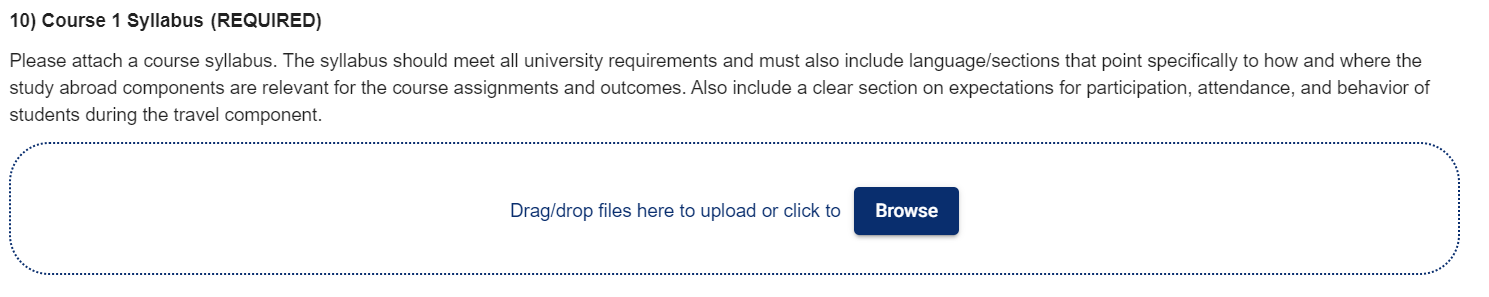 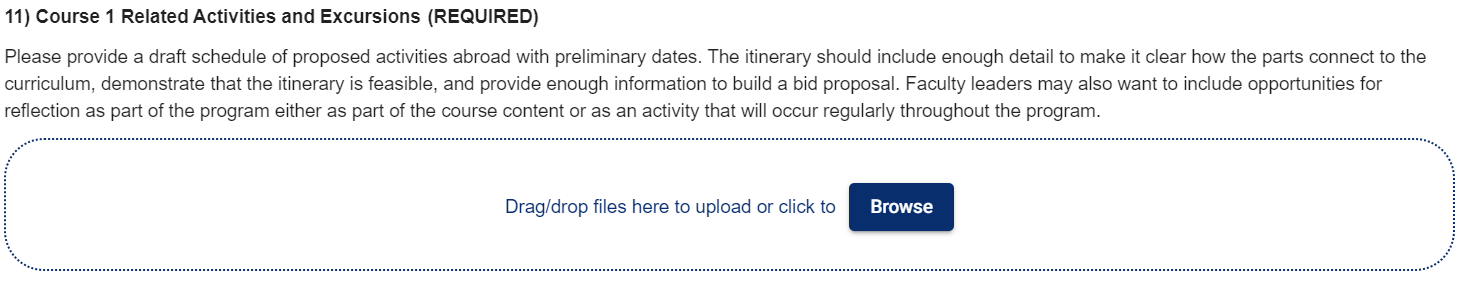 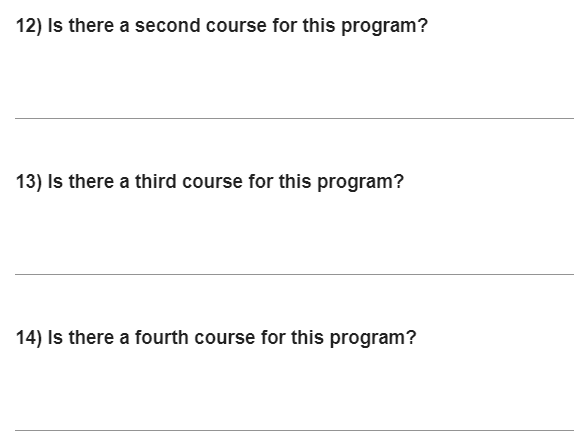 Finance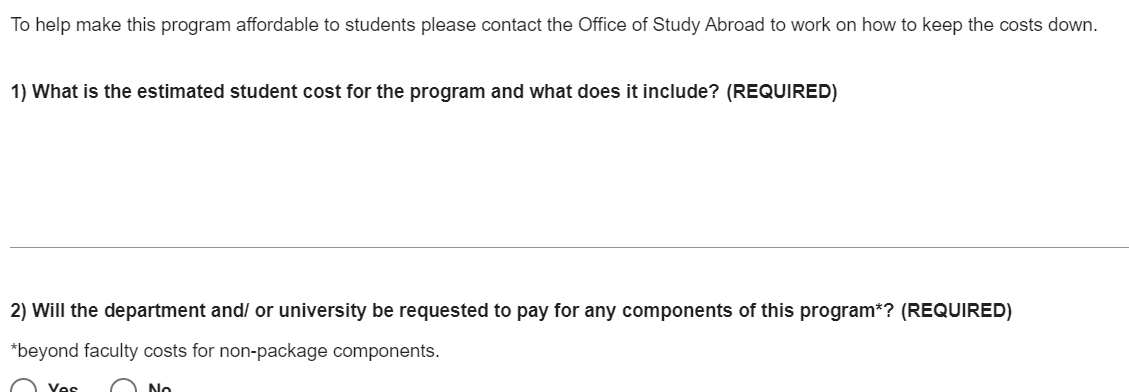 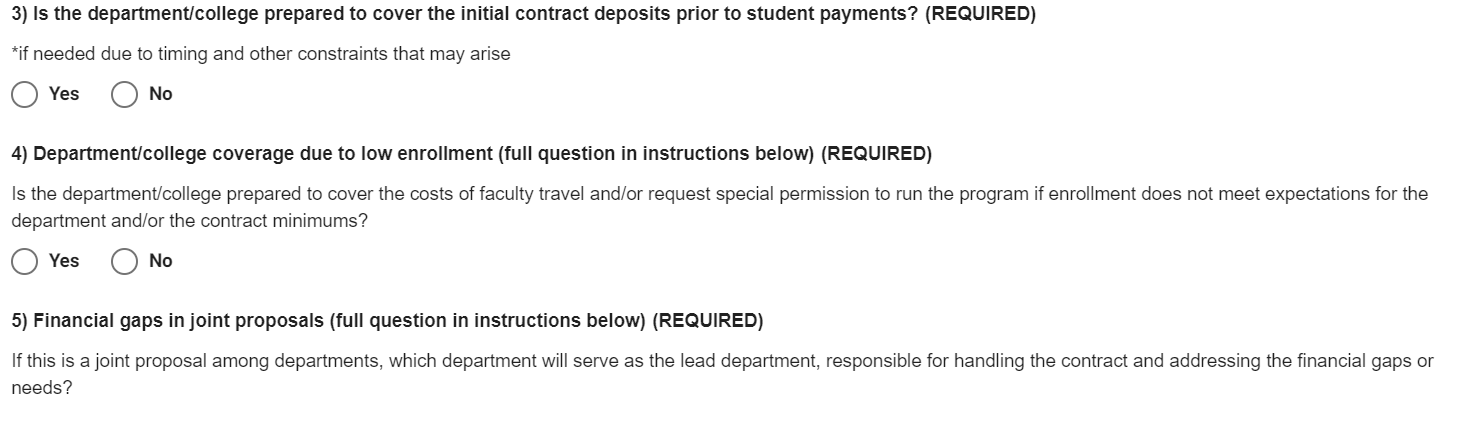 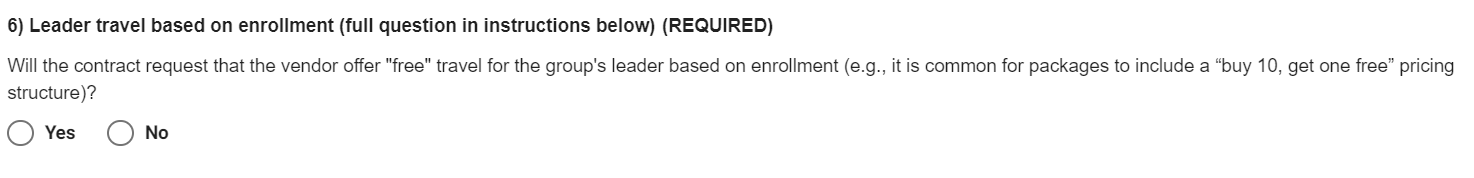 Health & Safety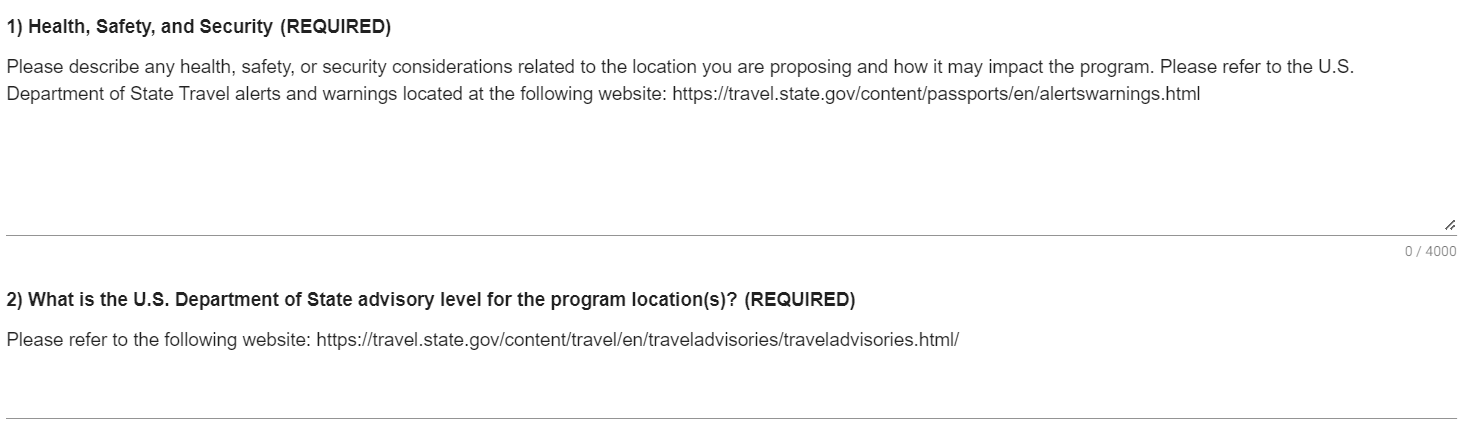 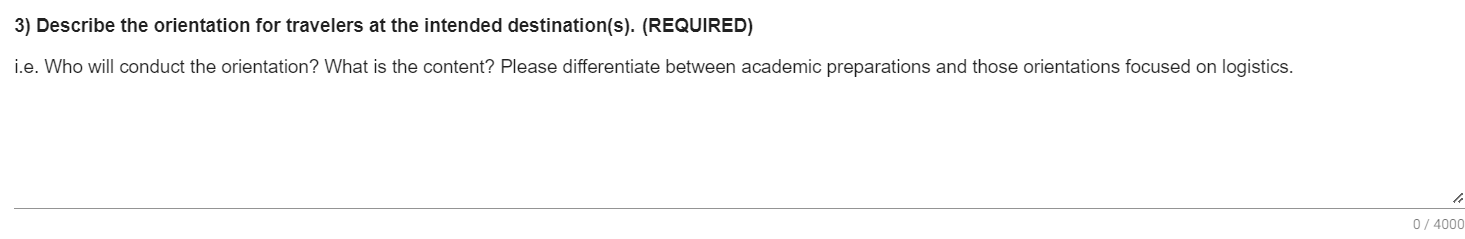 Marketing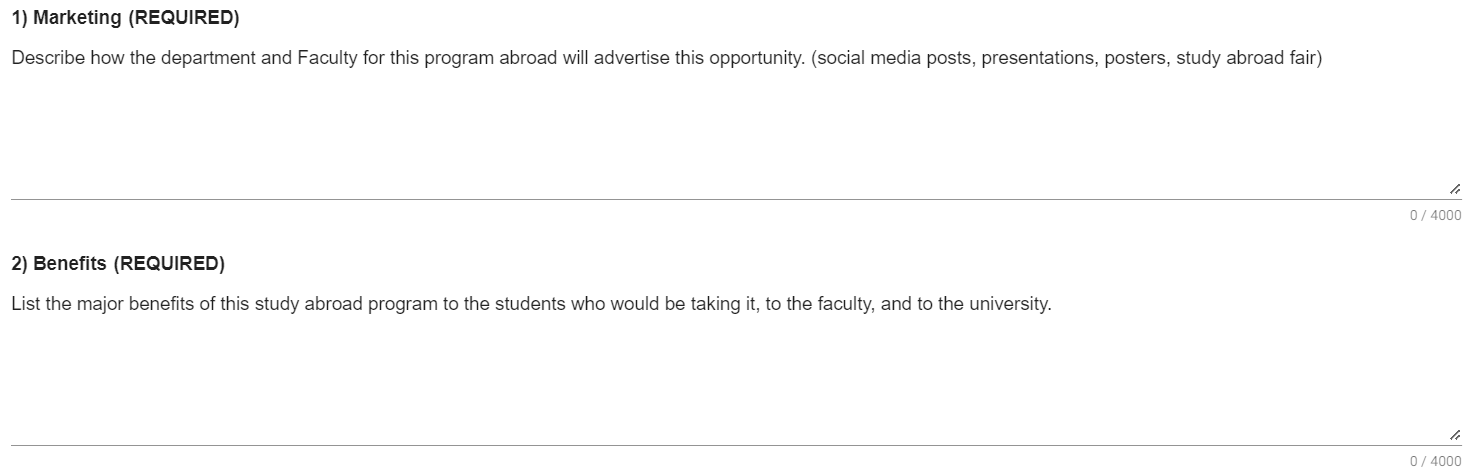 Participating Faculty & Staff Information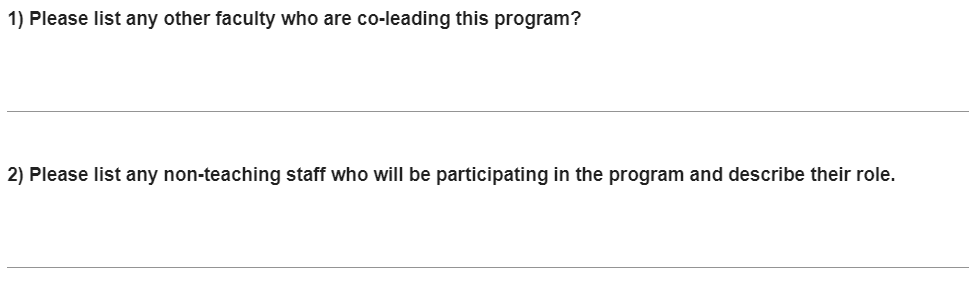 Program Details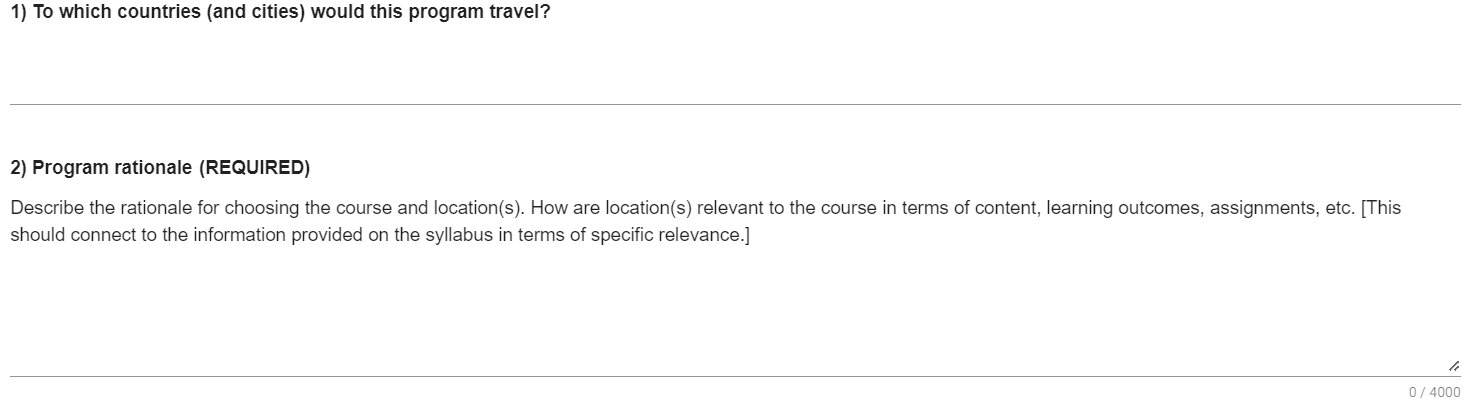 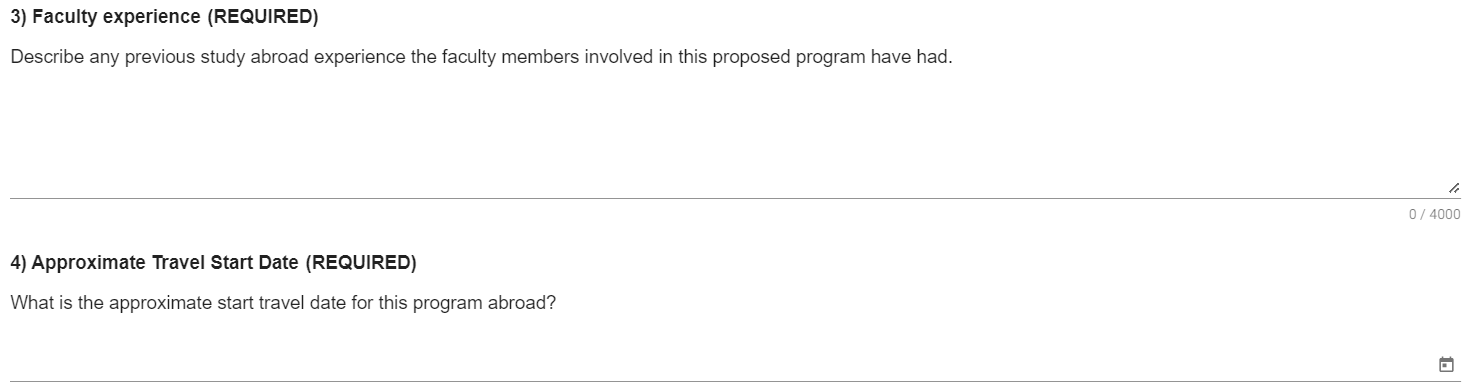 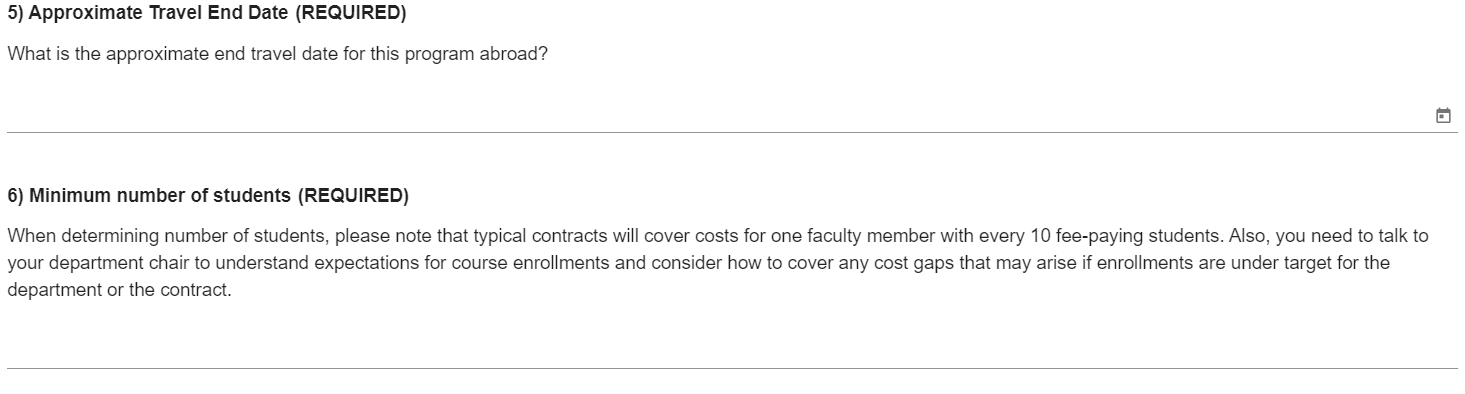 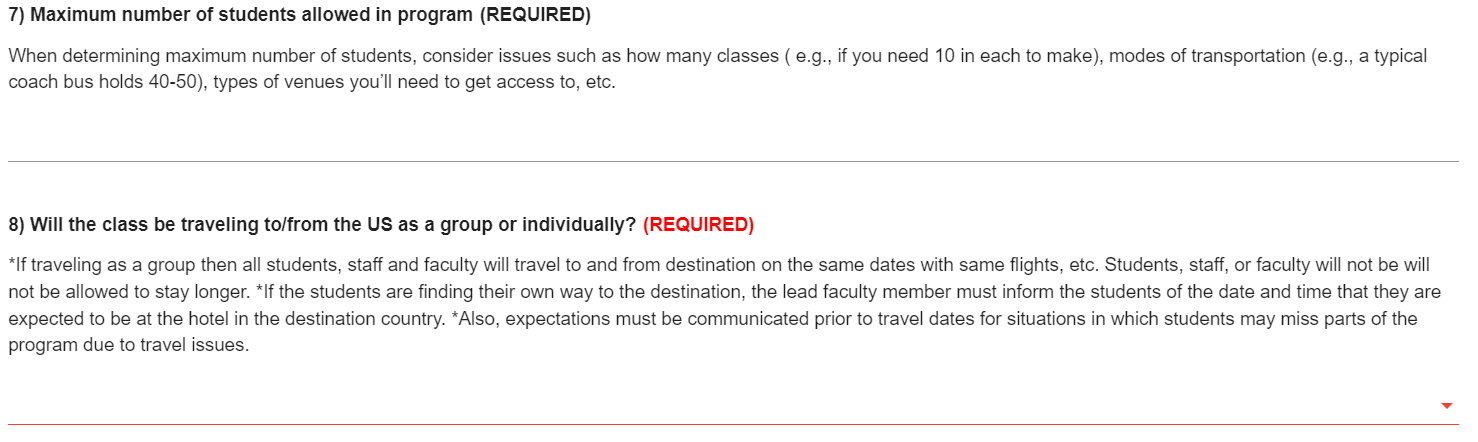 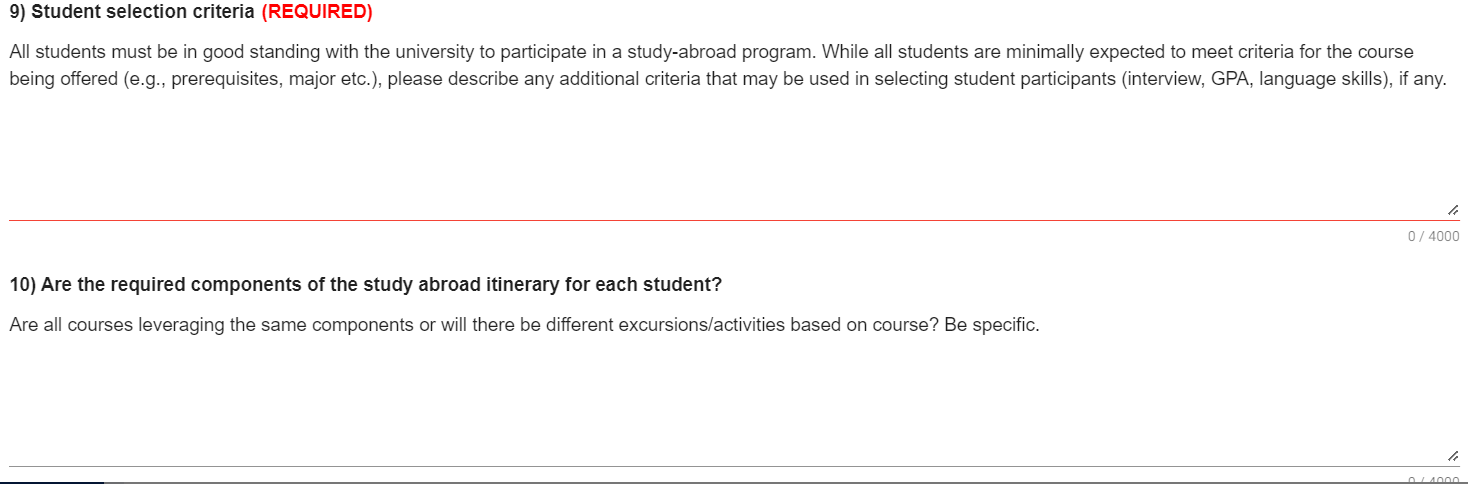 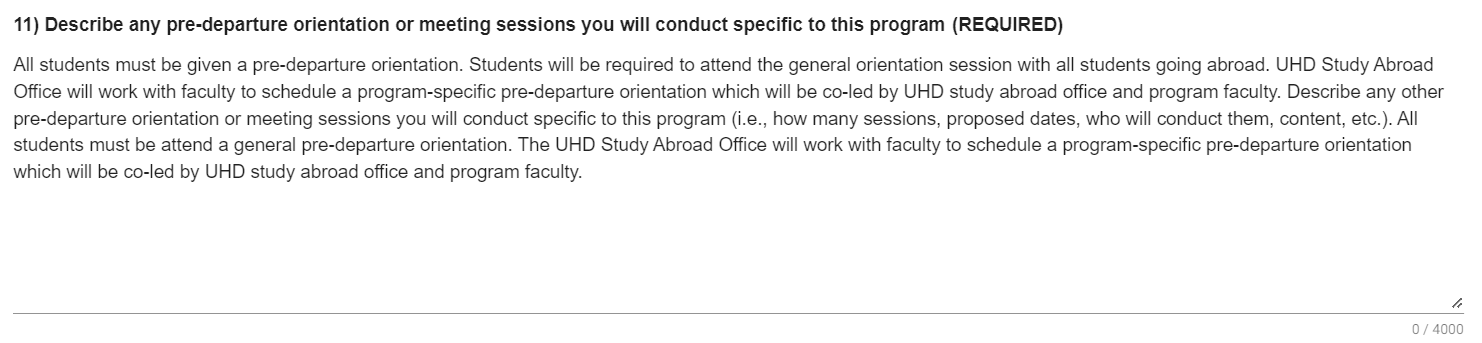 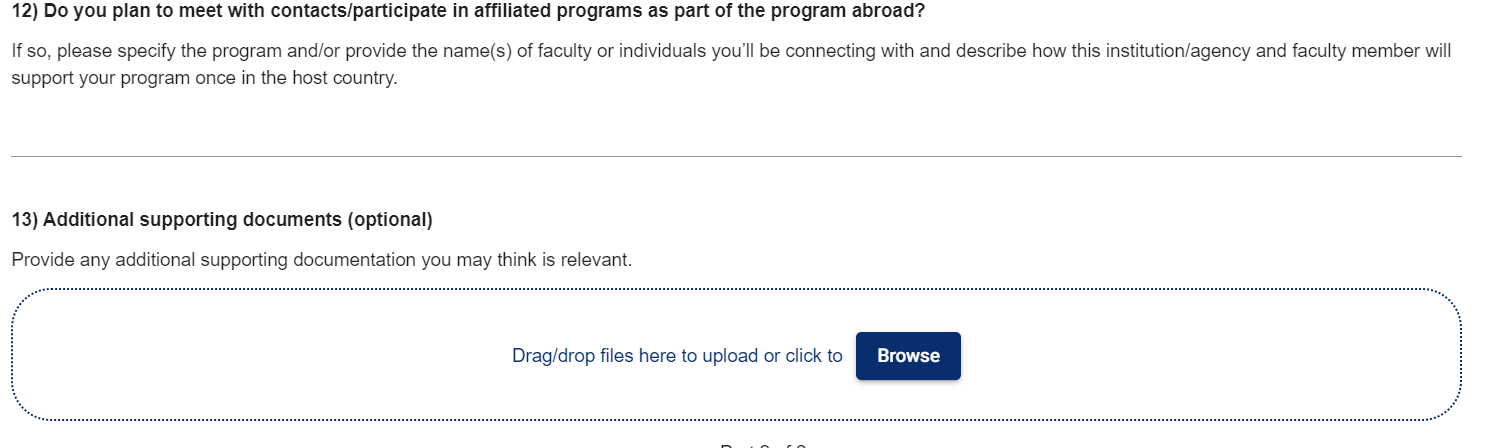 Purchasing & Contracts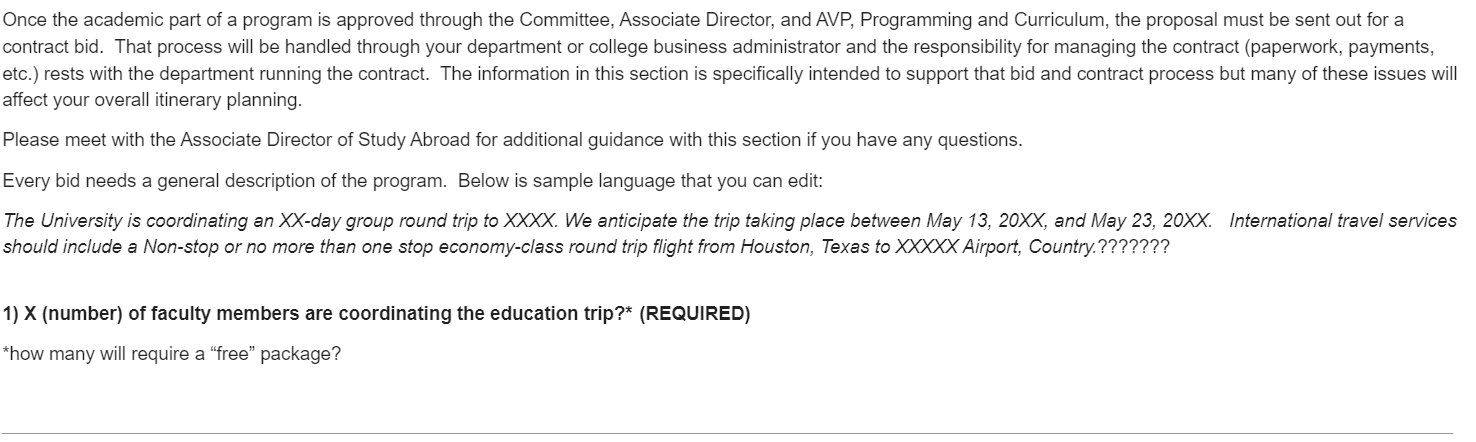 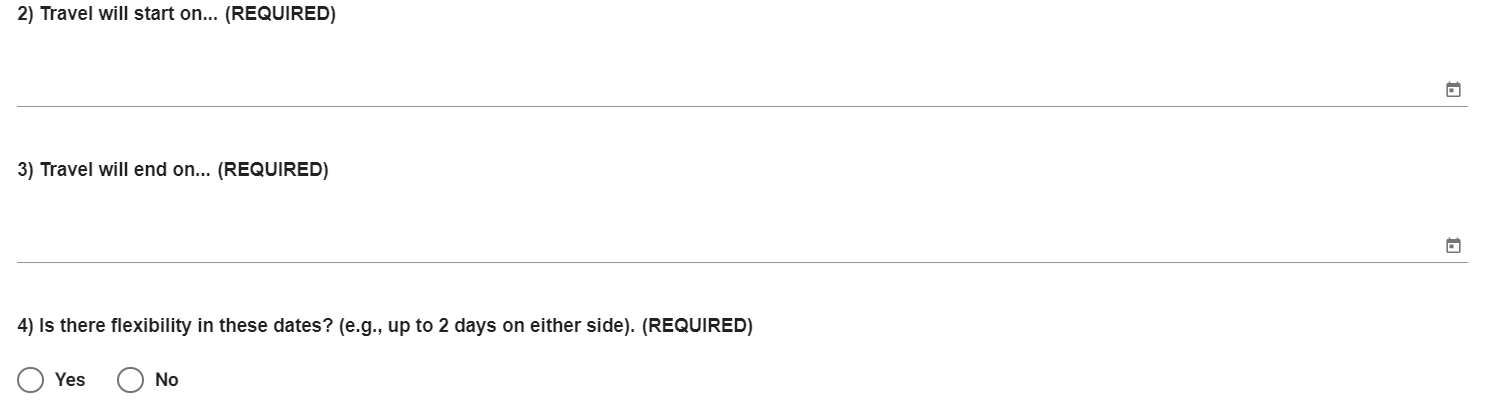 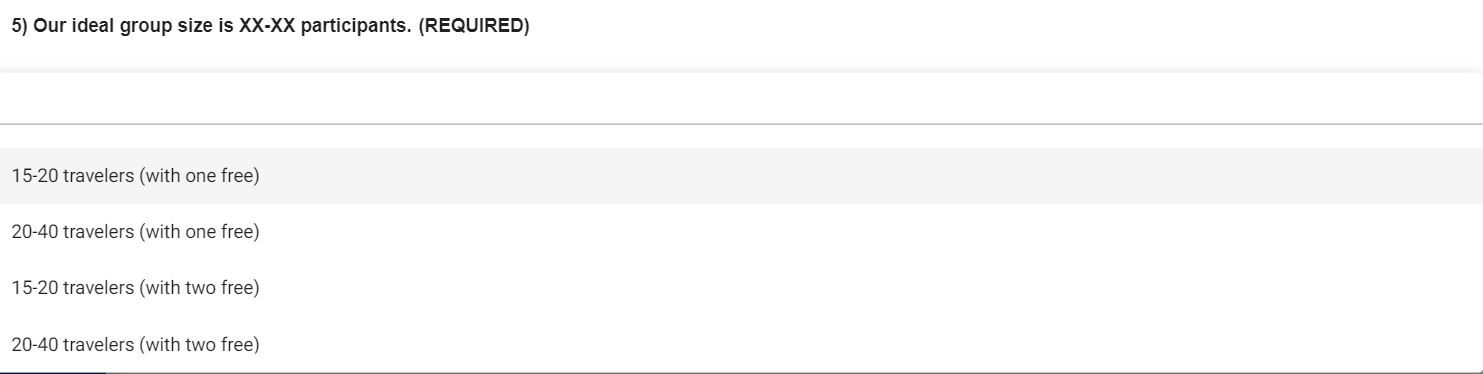 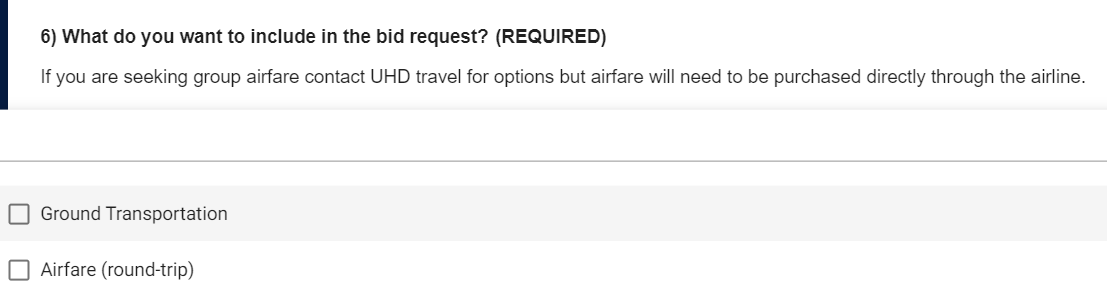 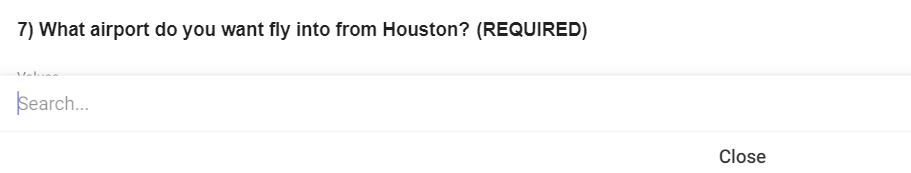 ^ Airport search function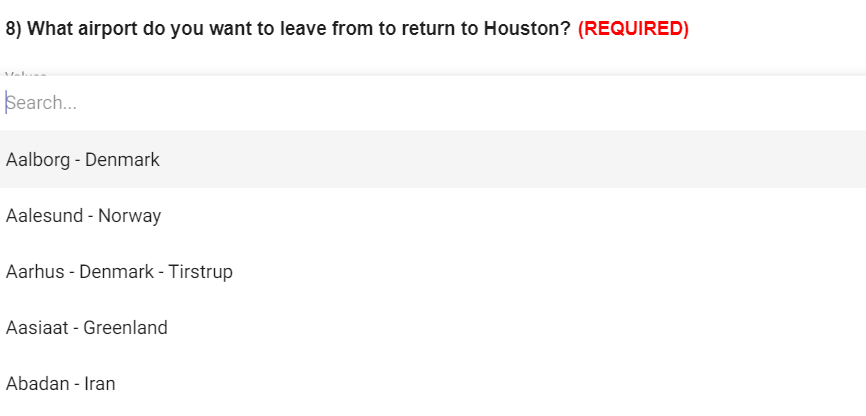 ^ airport search function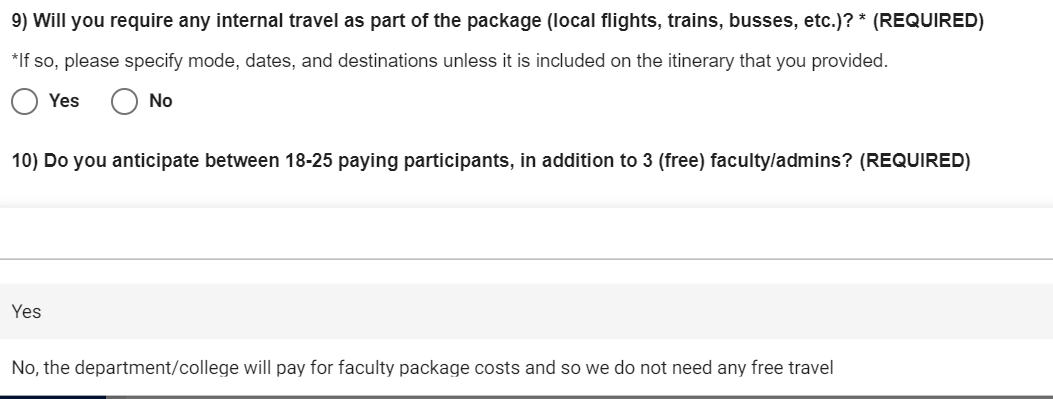 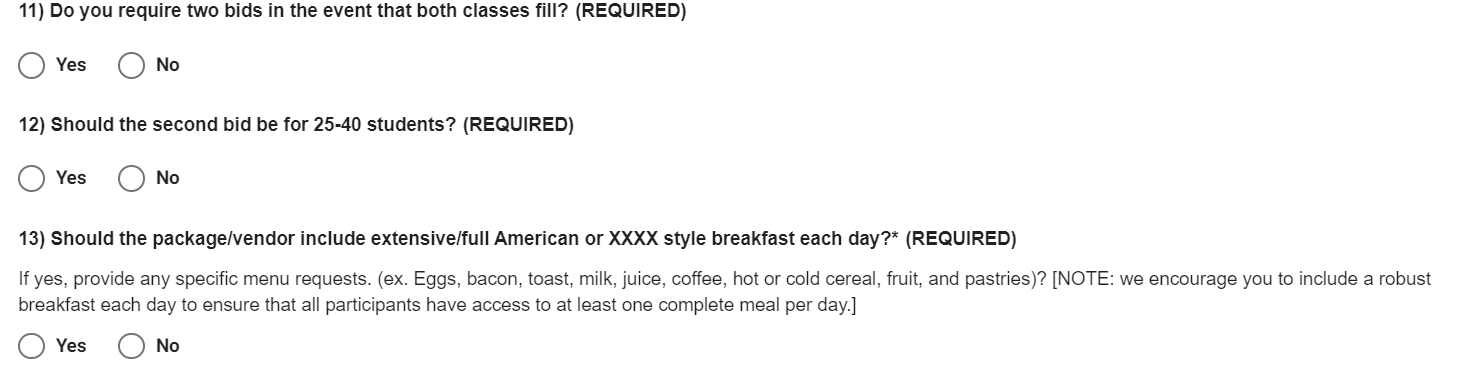 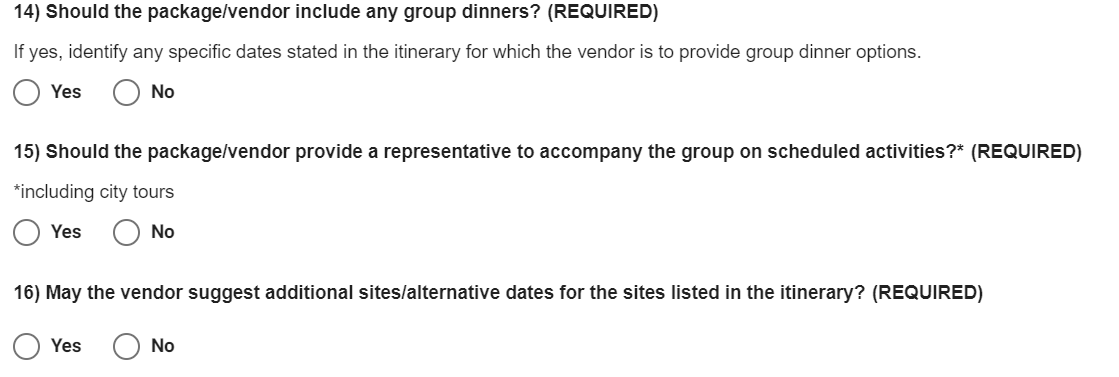 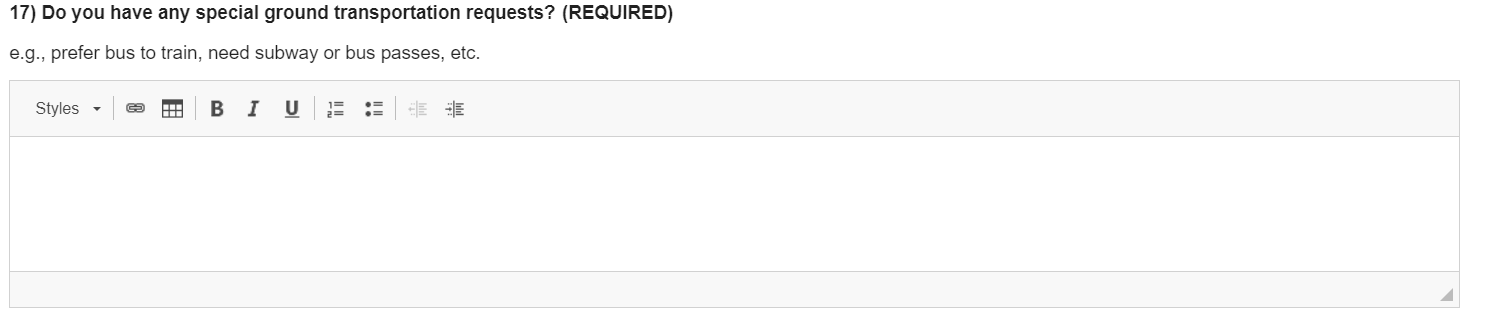 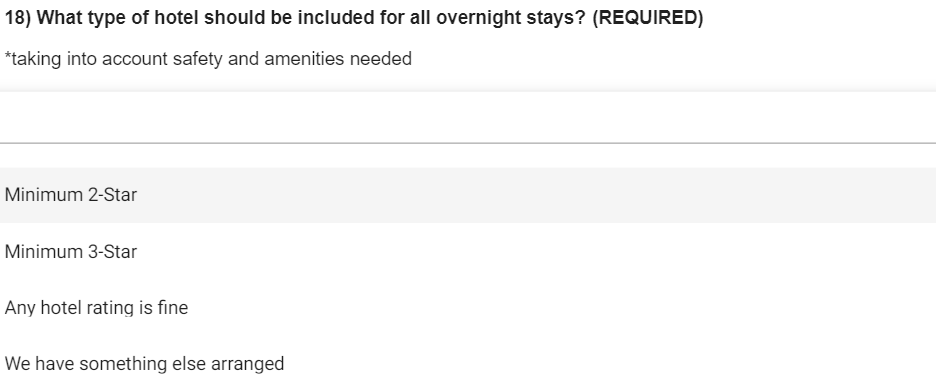 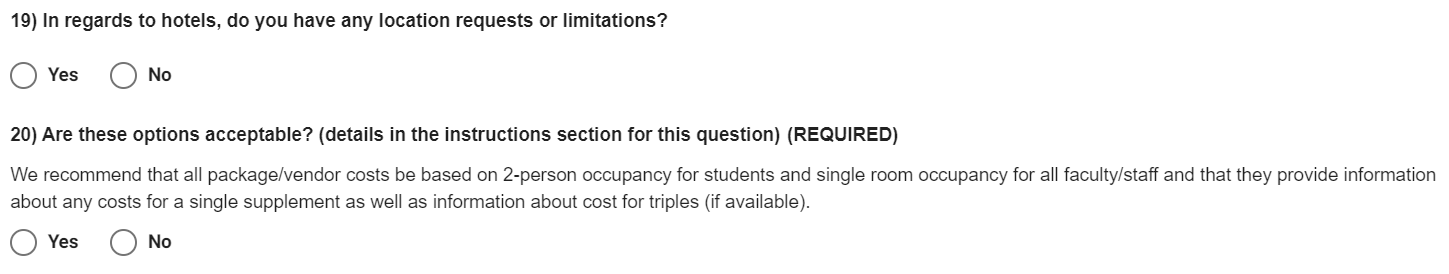 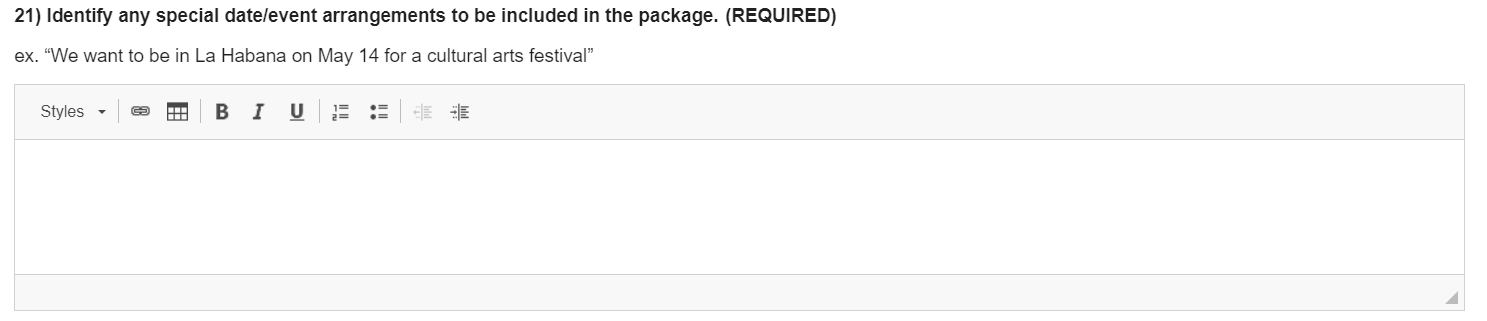 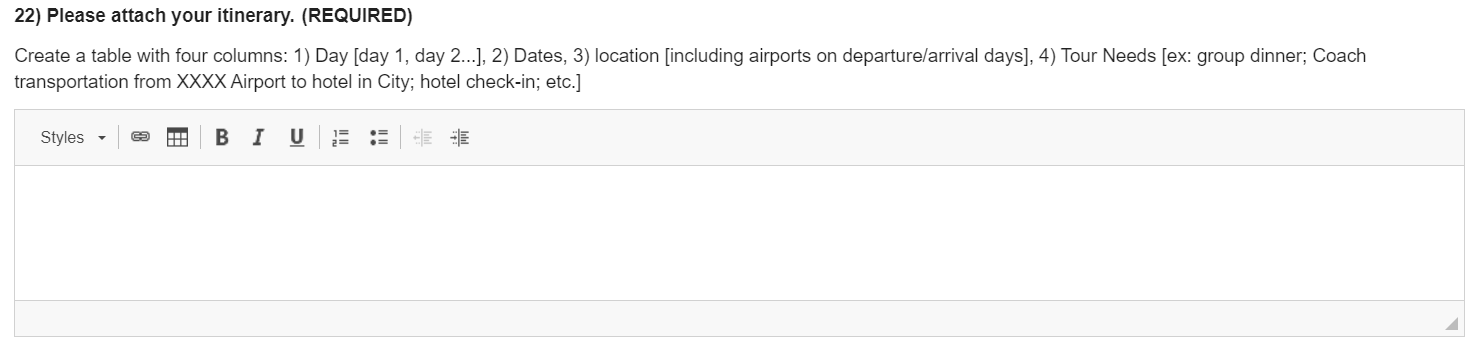 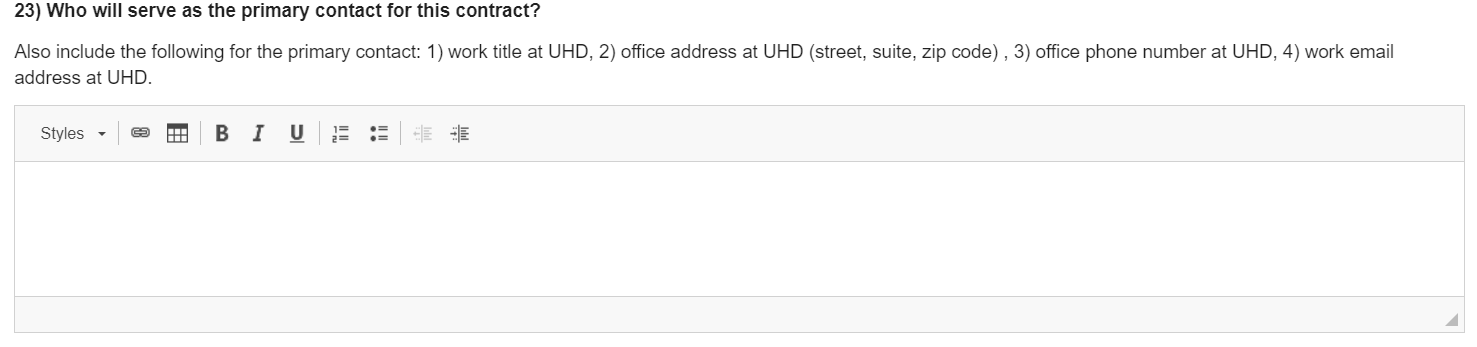 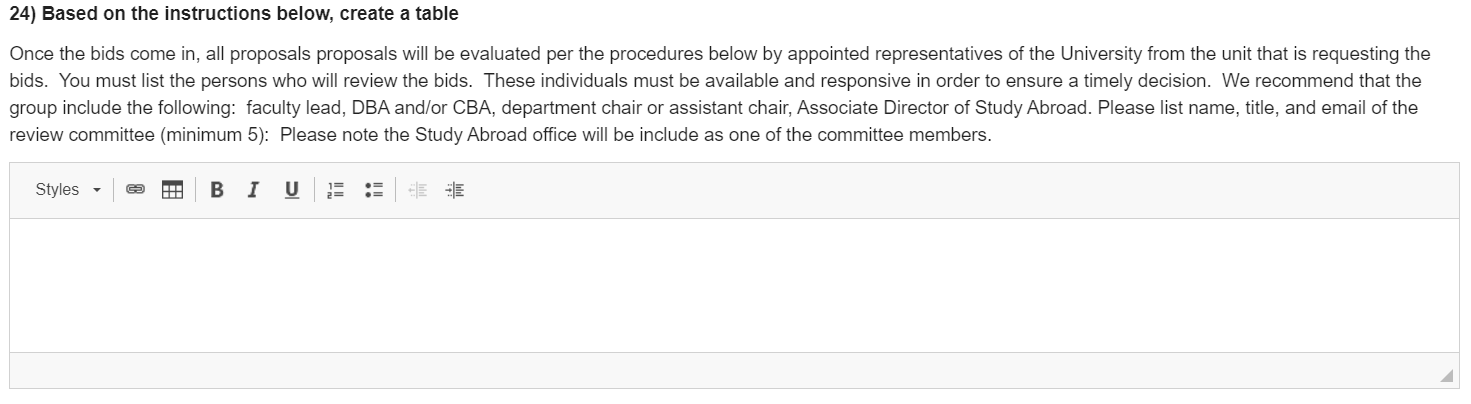 